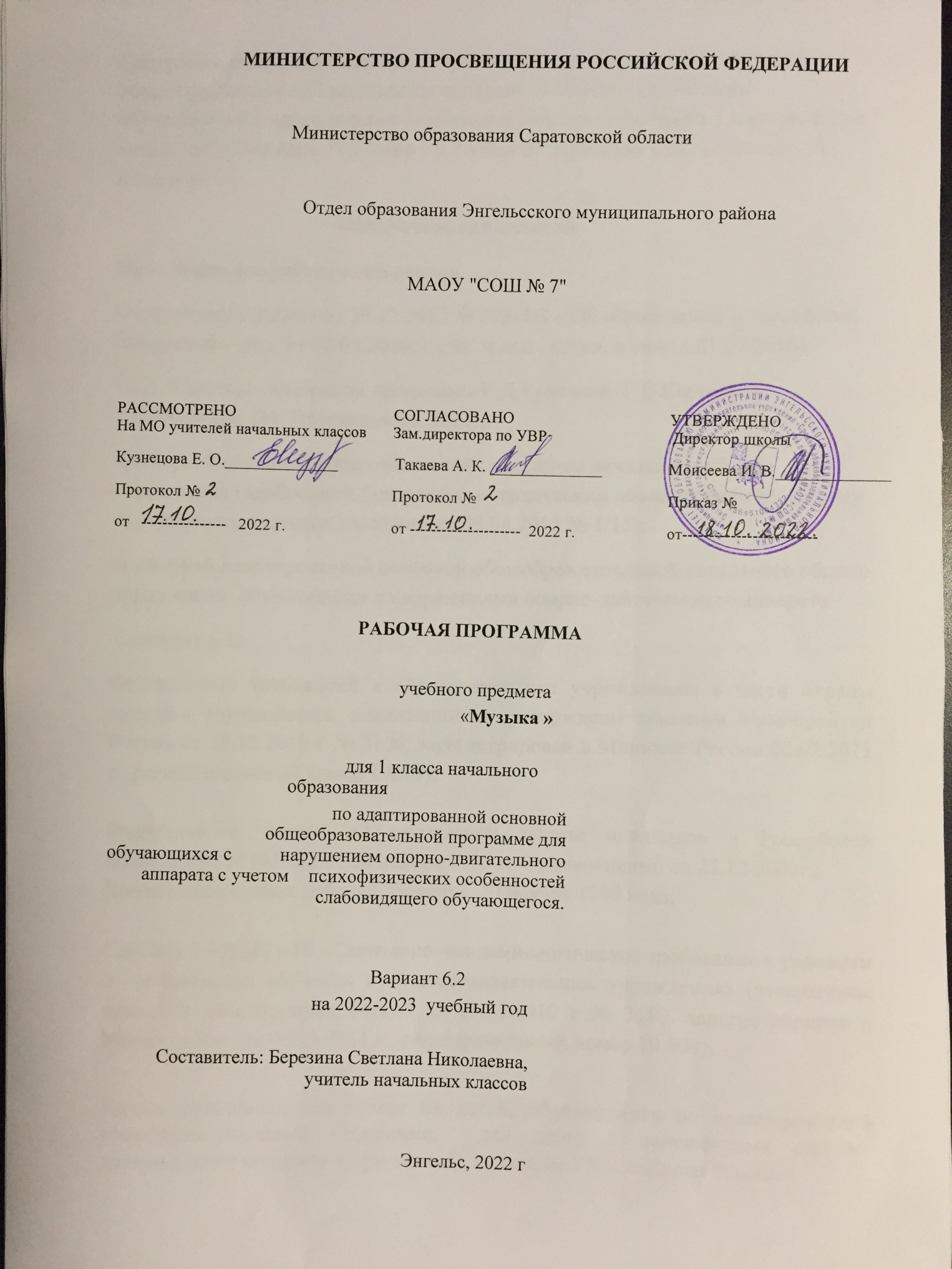 Программа разработана на основе примерной адаптированной  основной общеобразовательной программы начального общего образования обучающихся с нарушениями опорно-двигательного аппарата  ( вариант 6.2) и авторской программы "Музыка 1 – 7 классы"  Критская Е.Д., Сергеева Г.П., Шмагина Т.С.                                        Пояснительная запискаПрограмма разработана на основе   Федерального Закона от 29.12.2012 № 273-ФЗ « Об образовании в Российской   Федерации» (ред. от 02.03.2016; с изм. и доп., вступ. в силу с 01.07.2016); 1,2,3, 4 классы - авторской программы Е.Д.Критской, Г.П.Сергеевой, Т.С.Шмагина, (М. Просвещение, 2021);  примерной основной образовательной программы начального общего образования (одобренной федерально-методическим объединением по общему образованию, протокол заседания от 08.04.2015 № 1/15);примерной адаптированной основной общеобразовательной начального общего  образования  обучающихся с нарушениями опорно-двигательного аппарата  ( вариант 6.2)Федеральных требований к образовательным учреждениям в части охраны здоровья обучающихся, воспитанников (утверждены приказом Минобрнауки России от 28.12.2010 г № 2106, зарегистрирован в Минюсте России 02.02.2011 г., регистрационный номер 19679);Федерального закона «О социальной защите инвалидов в Российской Федерации» N 181-ФЗ от 24 ноября 1995 г.  с изменениями от 22.12.2008г.; Конвенции о правах ребенка. Принята  20 ноября 1989 года;СанПиН 2.4.2.2821-10 «Санитарно–эпидемиологическое требования к условиям и  организации обучения в общеобразовательных учреждениях (утверждены приказом Минобрнауки России от 29.12.2010 г № 3189, зарегистрирован в Минюсте России 03.03.2011 г., регистрационный номер 19 993);Данная программа рассчитана на детей, обучающихся по адаптированной общеобразовательной программе,  для детей с нарушениями опорно-двигательного аппарата  (вариант 6.2), на основе УМК «Школа России».Программа разработана на основе Федерального государственного образовательного стандарта начального общего образования обучающихся с ограниченными возможностями здоровья, Концепции духовно-нравственного развития и воспитания личности гражданина России, планируемых результатов освоения АООП НОО.Цели и задачи курсаУчебный предмет «Музыка» имеет практико-ориентированную направленность. Его содержание не только дает ребенку представление о технологическом процессе как совокупности применяемых при изготовлении какой-либо продукции процессов, правил, требований, но и показывает, как использовать эти знания в разных сферах учебной деятельности.Изучение музыки в начальной школе направлено на достижениеСледующей цели:формирование и развитие музыкальной культуры учащихся как одного из компонентов общей культуры личности.Для успешного достижения основной цели курса необходимо решить следующие учебно-методические задачи:формирование и развитие культуры музыкального восприятия у младших школьников: приобретение опыта музыкально-слушательской деятельности и новых музыкальных впечатлений, формирование потребности в восприятии музыки, воспитание адекватных эмоциональных реакций на музыку, развитие интереса к слушанию народной музыки, шедевров классического искусства и лучших образцов современной музыки, воспитание музыкального вкуса, освоение первоначальных навыков анализа                         и оценки прослушанных музыкальных произведений, их художественно- образного содержания, выразительных средств и др.;формирование и развитие музыкально-исполнительской культуры учащихся: приобретение опыта хорового, ансамблевого и сольного пения, а также элементарного музицирования, выявление и развитие музыкальных способностей, потребности в различных видах музыкально- исполнительской деятельности, певческих умений и навыков, первоначальных навыков элементарного музицирования и импровизации;формирование и развитие музыкально- творческой культуры личности, неразрывно связанной с образным ассоциативным мышлением и воображением, проявляющейся в самостоятельности и творческом подходе к различным видам музыкальной деятельности, в интересе ребёнка к сочинению музыки, к музыкальным (певческим, музыкально-инструментальным, музыкально-танцевальным, музыкально- драматическим и др.) импровизациям, к разработке музыкально-творческих проектов;формирование и развитие музыкально-информационной культуры личности: воспитание музыкально- познавательных потребностей и интересов, приобретение основ музыкально- теоретических и музыкально-исторических знаний, а также первоначальных навыков поиска и анализа информации о музыкальном искусстве с помощью различных источников и каналов (книг, музыкальных записей, видеофильмов, музыкальных музеев, СМИ, мультимедиа, Интернета и т.д.);формирование и развитие музыкально- релаксационной культуры: освоение детьми доступных им приёмов снятия психического и мышечного напряжения в процессе выполнения разнообразных музыкально- терапевтических упражнений (например, развитие певческого дыхания с использованием методов дыхательной терапии, развитие певческих навыков звукоизвлечения и звуковедения с использованием методов звукотерапии, развитие музыкального восприятия и творческого воображения с использованием методов музыкальной терапии).Содержание учебного предмета «Музыка» Основное содержание курса представлено следующими содержательными линиями: «Музыка в жизни человека», «Основные закономерности музыкального искусства», «Музыкальная картина мира».Музыка вокруг нас Истоки возникновения музыки. Рождение музыки как естественное проявление человеческих чувств. Звучание окружающей жизни, природы, настроений, чувств и характера человека.Обобщенное представление об основных образно-эмоциональных сферах музыки и о многообразии музыкальных жанров и стилей. Песня, танец, марш и их разновидности. Песенность, танцевальность, маршевость. Опера, балет, симфония, концерт, сюита, кантата, мюзикл.Отечественные народные музыкальные традиции. Народное творчество России. Музыкальный и поэтический фольклор: песни, танцы, действа, обряды, скороговорки, загадки, игры-драматизации. Историческое прошлое в музыкальных образах. Народная и профессиональная музыка. Сочинения отечественных композиторов о Родине. Духовная музыка в творчестве композиторов.Основные  закономерности   музыкального  искусства.Интонационно-образная природа музыкального искусства. Выразительность и изобразительносгь в музыке. Интонация как озвученное состояние, выражение эмоций и мыслей.Интонации музыкальные и речевые. Сходство и различие. Интонация — источник музыкальной речи. Основные средства музыкальной выразительности (мелодия, ритм, темп, динамика, тембр, лад и др.).Музыкальная речь как способ общения между людьми, ее эмоциональное воздействие. Композитор — исполнитель — слушатель. Особенности музыкальной речи в сочинениях композиторов, ее выразительный смысл. Нотная запись как способ фиксации музыкальной речи. Элементы нотной грамоты.Развитие музыки — сопоставление и столкновение чувств и мыслей человека, музыкальных интонаций, тем, художественных образов. Основные приёмы музыкального развития (повтор и контраст).Формы построения музыки как обобщенное выражение художественно-образного содержания произведений. Формы одночастные, двух- и трехчастные, вариации, рондо и др.Музыка и ты Интонационное богатство музыкального мира. Общие представления о музыкальной жизни страны. Детские хоровые и инструментальные коллективы, ансамбли песни и танца. Выдающиеся исполнительские коллективы (хоровые, симфонические). Музыкальные театры. Конкурсы и фестивали музыкантов. Музыка для детей: радио и телепередачи, видеофильмы, звукозаписи (CD, DVD).Различные виды музыки: вокальная, инструментальная, сольная, хоровая, оркестровая. Певческие голоса: детские, женские, мужские. Хоры: детский, женский, мужской, смешанный. Музыкальные инструменты. Оркестры: симфонический, духовой, народных инструментов.Народное и профессиональное музыкальное творчество разных стран мира. Многообразие этнокультурных, исторически сложившихся традиций. Региональные музыкально-поэтические традиции: содержание, образная сфера и музыкальный язык..Предметные результаты.Обучающийся научится:распознавать различные (основные) жанры музыкальных произведений;определять эмоциональный характер музыки и ее образное содержание;выражать своё эмоциональное отношение к искусству в процессе исполнения музыкальных произведений (пения, игры на детских элементарных музыкальных инструментах, художественного движения, пластического интонирования и др.).Обучающийся получит возможность научиться:реализовывать творческий потенциал, осуществляя собственные музыкально-исполнительские замыслы в различных видах деятельности.Ожидаемые результаты формирования УУД к концу 1-го года обученияФормирование личностных УУД.У учащихся будет сформировано:положительное отношение к урокам музыки.Учащиеся получат возможность для формирования:мотивации и познавательного интереса к музыке и музыкальной деятельности;осознания своей принадлежности народу, чувства уважения и любви к народной песне, народным традициям, музыкальной культуре России;внимательного отношения к музыке как живому, образному искусству;эмоционально-ценностного отношения к искусству, к произведениям классической музыки.МетапредметныеФормирование регулятивных УУД.Учащиеся научатся:выполнять музыкально-творческие задания по инструкции учителя, по заданным правилам;вносить коррективы в свою работу;адекватно воспринимать содержательную оценку своей работы учителем;оценивать музыкальные образы людей и сказочных персонажей, например, в музыкальных сказках, по критериям красоты, доброты, справедливости и т. д. (под руководством учителя).Учащиеся получат возможность научиться:понимать цель выполняемых действий;адекватно оценивать правильность выполнения задания;анализировать результаты собственной и коллективной работы по заданным критериям;решать творческую задачу, используя известные средства;использовать приёмы игры на ударных, духовых и струнных народных музыкальных инструментах;включаться в самостоятельную музыкально-творческую деятельность;участвовать в подготовке и реализации коллективных музыкально-творческих проектов.Формирование познавательных УУД.Учащиеся научатся:«читать» условные знаки, данные в учебнике;находить нужную информацию в словарях учебника;различать ритмы марша, танца, песни; мажорный и минорный лад; виды музыкального искусства;сопоставлять художественно-образное содержание музыкальных произведений с конкретными явлениями окружающего мира.Учащиеся получат возможность научиться:осуществлять поиск необходимой информации для выполнения учебных заданий, используя справочные материалы учебника;читать нотные знаки;сравнивать музыкальные произведения, музыкальные образы в произведениях разных композиторов;характеризовать персонажей музыкальных произведений;группировать музыкальные произведения по видам искусства, музыкальные инструменты (ударные, духовые, струнные; народные, современные).Формирование коммуникативных УУД.Учащиеся научатся:рассказывать о содержании прослушанных музыкальных произведений, о своих музыкальных впечатлениях и эмоциональной реакции на музыку;отвечать на вопросы, задавать вопросы для уточнения непонятного;выслушивать друг друга, работая в паре;участвовать в коллективном обсуждении;договариваться и приходить к общему решению, работая в паре.Учащиеся получат возможность научиться:выражать эмоциональное  отношение к прослушанным музыкальным произведениям, к музыке как живому, образному искусству;высказывать собственное оценочное суждение о музыкальных образах людей и сказочных персонажей;быть терпимыми к другим мнениям, учитывать их в совместной работе;строить продуктивное взаимодействие и сотрудничество со сверстниками и взрослыми для реализации проектной деятельности (под руководством учителя).ПредметныеУчащиеся научатся:основам музыкальных знаний (музыкальные звуки, высота, длительность звука, интервал, интонация, ритм, темп, мелодия, лад и др.);узнавать на слух и называть музыкальные произведения основной части программы;рассказывать о содержании прослушанных музыкальных произведений, о своих музыкальных впечатлениях и эмоциональной реакции на музыку;связывать художественно-образное содержание музыкальных произведений с конкретными явлениями окружающего мира;владеть первоначальными певческими навыками, исполнять народные и композиторские песни в удобном диапазоне;владеть первоначальными навыками игры на шумовых музыкальных инструментах соло и в ансамбле;различать клавишные, ударные, духовые и струнные музыкальные инструменты;выразительно двигаться под музыку, выражая её настроение.Учащиеся получат возможность научиться:узнавать на слух и называть музыкальные произведения, предусмотренные для слушания в вариативной части программы;использовать элементарные приёмы игры на ударных, духовых и струнных народных музыкальных инструментах;исполнять доступные в музыкальном и сценическом отношении роли в музыкальных инсценировках сказок и в детских операх;выражать свои музыкальные впечатления средствами изобразительного искусства;воспроизводить по нотам, условным знакам ритмические рисунки, короткие мелодии;выполнять творческие музыкально-композиционные задания;пользоваться вместе с взрослыми магнитофоном.                                         Тематическое планирование 1 класс№ п/пТема разделаКол-во часовПроверочныеПроекты1 Музыка вокруг нас1612 Музыка и ты171Всего332